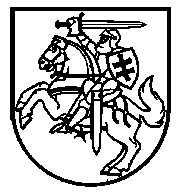 Lietuvos Respublikos VyriausybėnutarimasDĖL LIETUVOS RESPUBLIKOS 2023 METŲ VALSTYBĖS BIUDŽETO IR SAVIVALDYBIŲ BIUDŽETŲ FINANSINIŲ RODIKLIŲ PROJEKTŲ RENGIMO PLANO PATVIRTINIMO2022 m. kovo 30 d. Nr. 284VilniusAtsižvelgdama į Lietuvos Respublikos strateginio valdymo įstatymą ir įgyvendindama Lietuvos Respublikos valstybės biudžeto ir savivaldybių biudžetų sudarymo ir vykdymo taisyklių, patvirtintų Lietuvos Respublikos Vyriausybės 2001 m. gegužės 14 d. nutarimu Nr. 543 „Dėl Lietuvos Respublikos valstybės biudžeto ir savivaldybių biudžetų sudarymo ir vykdymo taisyklių patvirtinimo“, 3 punktą,Lietuvos Respublikos Vyriausybė nutaria:1. Patvirtinti Lietuvos Respublikos 2023 metų valstybės biudžeto ir savivaldybių biudžetų finansinių rodiklių projektų rengimo planą (pridedama). 2. Pavesti Lietuvos Respublikos finansų ministerijai ir Lietuvos Respublikos ekonomikos ir inovacijų ministerijai parengti Lietuvos Respublikos 2023 metų valstybės biudžeto ir savivaldybių biudžetų finansinių rodiklių projektų rengimo plane nurodytas duomenų (informacijos) teikimo formas, pagal kurias asignavimų valdytojai teiks duomenis (informaciją) duomenų (informacijos) gavėjams, ir iki 2022 m. balandžio 4 d. paskelbti jas pagal kompetenciją Finansų ministerijos bei Informacinės visuomenės plėtros komiteto interneto svetainėse.3. Įgalioti Finansų ministeriją pateikti Europos Komisijai Lietuvos biudžeto projektą, parengtą pagal Lietuvos Respublikos 2023 metų valstybės biudžeto ir savivaldybių biudžetų finansinių rodiklių patvirtinimo įstatymo projektą ir 2013 m. gegužės 21 d. Europos Parlamento ir Tarybos reglamentą (ES) Nr. 473/2013 dėl euro zonos valstybių narių biudžeto planų projektų stebėsenos bei vertinimo ir perviršinio deficito padėties ištaisymo užtikrinimo bendrųjų nuostatų.Ministrė Pirmininkė		Ingrida ŠimonytėFinansų ministrė		Gintarė Skaistė